INDICAÇÃO Nº 3637/2018Indica ao Poder Executivo Municipal operação “tapa-buracos” e o conserto do Sarjetão na Rua Francisco Manoel da Silva, em frente à Agropet Arca de Noé no Nº 84, bairro Jardim Batagin, neste município.Excelentíssimo Senhor Prefeito Municipal, Nos termos do Art. 108 do Regimento Interno desta Casa de Leis, dirijo-me a Vossa Excelência para sugerir que, por intermédio do Setor competente, seja executada operação “tapa-buracos” e o conserto do Sarjetão na Rua Francisco Manoel da Silva, em frente à Agropet Arca de Noé no Nº 84, bairro Jardim Batagin, neste município.Justificativa:Conforme pedidos dos munícipes e visita realizada “in loco”, este vereador pôde constatar o estado de degradação da malha asfáltica da referida via pública, fato este que prejudica as condições de tráfego, impossibilita a passagem da água, gerando grandes poças e potencializando a ocorrência de acidentes, bem como o surgimento de avarias nos veículos automotores que por esta via diariamente trafegam. Plenário “Dr. Tancredo Neves”, em 22 de Junho de 2018.                          Paulo Cesar MonaroPaulo Monaro-Vereador Líder Solidariedade-            Fotos do local	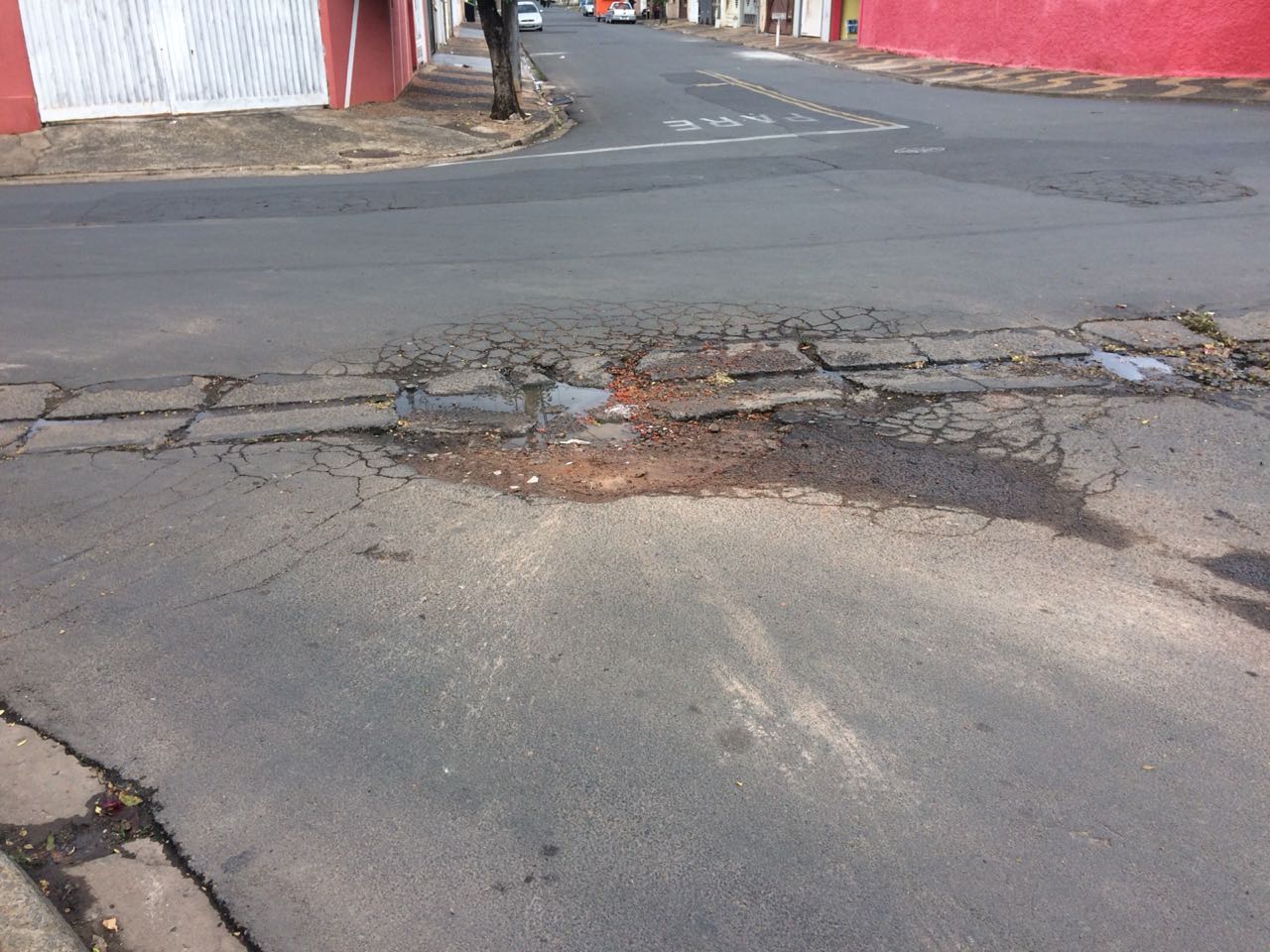 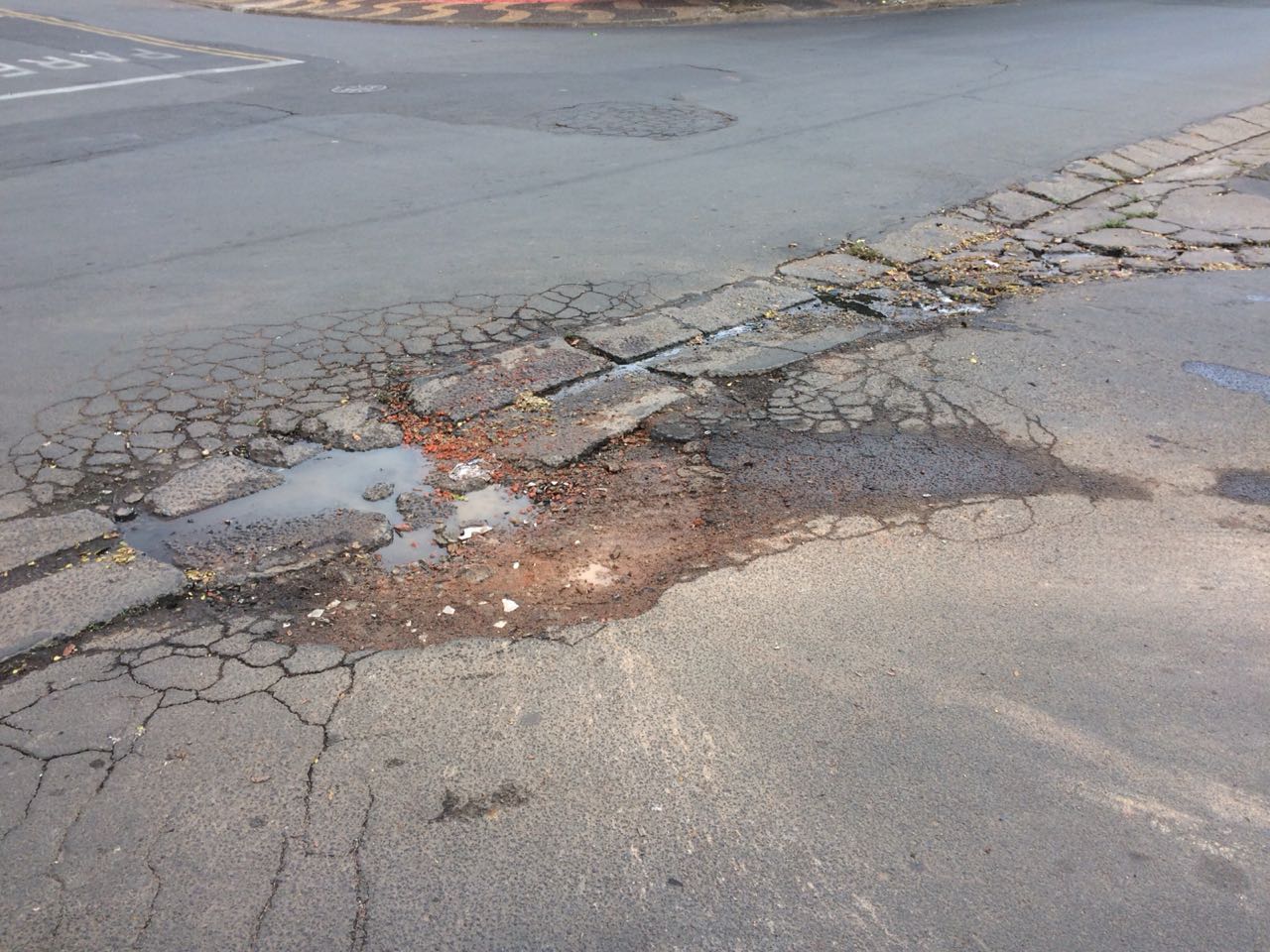 